Convocatoria a PasantíasRequisitos generales para postular:1- Encontrarse comprendido en las condiciones establecidas por la Ley Nacional Nº 26.427, Ordenanza 142/21 CS UADER y Ordenanza 004/22 CD FCG. Además de los requisitos solicitados por la organización. 2- Ser mayor de 18 años. 3- Ser alumno regular de la Facultad.4- Haber aprobado dos (2) asignaturas en el año académico anterior a su postulación.5- Haber aprobado como mínimo el 70% de materias correspondiente al Plan de Estudios de la carrera, de acuerdo a lo solicitado por el organismo, objeto de la convocatoria.6- No estar realizando otra pasantía, dentro del ámbito de la FCG.7- No tener relación laboral registrada.Procedimiento:Recepción de e-mail de la postulación a la convocatoria. El plazo será de cinco (5) días hábiles a partir de la publicación en la página Web de la Facultad.Desde la Secretaría de Extensión se verifica la cantidad de materias aprobadas y el promedio general de cada postulante, enviando a la empresa u organización el listado de estudiantes inscriptos anexando el Curriculum Vitae de cada uno.La selección de los pasantes estará a cargo de la Empresa u  Organización, notificando a los estudiantes que cubrirán la vacante. Formalización de los Acuerdos Individuales e inicio.Convocatoria Nro. 18 – Pasantía rentada: “TESORERÍA GENERAL DE LA PROVINCIA - MINISTERIO DE ECONOMÍA, HACIENDA Y FINANZAS – GOBIERNO DE ENTRE RÍOS ”Vacantes: CUATRO (4)Perfil: estudiantes de la carrera Lic. en Administración PúblicaActividades: Ejecutar tareas propias del Departamento Administración Personal, Suministros y Despacho. Emitir órdenes de pago y otros instrumentos propios de la tesorería. Intervenir en la operatoria de recepción de fondos y valores y efectivizar los pagos que se dispongan. Confeccionar informes contables y financieros. Presentación de postulación: Remitir por e-mail a la Secretaría de Extensión (fcg_pasantias@uader.edu.ar) nota solicitando ser incluido en la postulación a convocatoria de pasantías Nro. 18 y CV abreviado (remitir modelos adjuntos), adjuntar además foto del DNI y Certificación Negativa. Plazo inscripción a convocatoria: 5 (cinco) días hábiles.…………., ….. de	de 2023.A la Secretaria de Extensión Facultad de Ciencias de la Gestión Tec. Camila GodoySu despachoPor la presente me dirijo a Usted a fin de solicitarle tenga a bien recibir mi C.V, atento a la Convocatoria Nº …… para realizar una pasantía rentada.Los datos consignados en el C.V adjunto tienen carácter deDeclaración Jurada.Sin otro particular, saluda atte.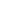 Apellido y Nombre:DNI:Carrera:Curriculum VitaeDatos personalesApellido y nombre:CUIL:Fecha de nacimiento: Estado Civil:Domicilio completo: Localidad:Teléfono:Correo electrónico:Trayectoria académica actual:Educación formal:Habilidades Informáticas:Idiomas:Capacitaciones:Participación en voluntariados, proyectos y organizaciones sociales:Experiencia laboralExperiencia en pasantías rentadas o prácticas educativas:Información adicional: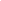 En caso de que necesite más espacio en algún cuadro agregar una hoja respetando el formato que antecede.Los datos consignados en el presente formulario Tienen carácter de Declaración Jurada.CarreraAñoPromedioFecha de IngresoPorcentaje de materias aprobadas¿Actualmente posee becas? ¿Cuáles?FormaciónInstituciónAño deegresoTítuloUniversitariaTerciariaSecundariaOtroFormaciónNivel (inicial, medio o avanzado)WordExcelAccessOtros:IdiomaNivel (inicial, medio o avanzado)InglésPortuguésFrancésOtrosTipo y nombre de la capacitaciónCarga horariaInstituciónRol (asistente, organizador, etc.)AñoTipo de actividadOrganizaciónActividades realizadasPeriodoOrganizaciónCargo/actividadPeriodoOrganizaciónCargo/actividadPeriodo